Microstructure of interface between fibre and matrix in 10-year aged GRC modified by calcium sulfoaluminate cement Meimei Song, Phil Purnell, Ian RichardsonSchool of Civil Engineering, University of Leeds, Leeds LS2 9JT, United KingdomAbstractTime-dependent property changes in glass fibre reinforced cement (GRC) mainly result from a combination of the alkalinity of the matrix and densification of the matrix (e.g. due to calcium hydroxide precipitation) within and around the glass fibre strands. The microstructure of the interface between matrix and fibres in GRC has a significant impact on its durability. This paper describes a study of two GRC formulations (with OPC, and OPC plus calcium sulfoaluminate based matrices) aged for 10 years at 25℃. Thin-section petrography (TSP) and SEM are used to compare the microstructure of both polished surfaces and fractured surfaces. The aged OPC/GRC demonstrates significantly brittle behavior with substantial densification of C-S-H/CH intermixture occurring around glass fibres. In contrary, the aged composite made with the OPC plus calcium sulfoaluminate shows greatly retained toughness, accompanied by considerably flexible interfacial and interfilamentary areas around the glass fibres.  Key words: Microstructure (B); Interfacial transition zone (B); Long-term performance (C); Fibre reinforcement (E); Calcium sulfoaluminate cement.IntroductionLong term durability of GRC composites has been a major concern in limiting the widespread application of the material. OPC matrix GRC demonstrates significant reductions in tensile strength and ductility as time develops, particularly in humid environments [1, 2]. The degradation is normally associated with fibre corrosion by the high alkalinity within the matrix [3-5] and/or loss of fibre flexibility by the precipitation of CH within and around glass fibre strands [2, 3, 6]. Therefore efforts have been directed towards the study of modified matrix formulations with markedly reduced alkalinity and/or propensity to precipitate calcium hydroxide. Calcium sulfoaluminate cement, often considered as a potential low-carbon binder [7, 8], demonstrates potential as an addition to improve the durability properties of GRC composites [4, 9, 10]. This can be attributed to the intrinsically different hydration process of CSA-OPC blended cement, which is CH free and thus provides a less alkaline and less aggressive environment for embedded glass fibres. Purnell [4, 9] reported that complete degradation of GRC made with CSA-OPC blends was reached between 6 month and 1 year during hot water accelerated ageing at 65, compared to between 28 and 56 days for OPC composites. The former is equivalent to over 20 years natural ageing at UK weathering based on previous simulated modeling results [11, 12]. Such accelerated ageing tests are normally used in the durability study of GRC composites due to a lack of available long-term behavior data. It is an efficient mechanism for comparing the ageing resistance ability of composites with various matrices before predictions of time-dependent behavior can be made. However, accelerated ageing tests may not only simply accelerate the matrix hydration process as expected, but can also have substantial influence on the intrinsic nature of hydrated matrix to some extent (e.g. different hydration products formed with elevated ageing temperature), which is a key factor deciding the degradation mechanism; different mechanisms may apply at high temperatures, limiting the usefulness of the procedure [9]. This could lead to overestimations or underestimations on the durability properties of those investigated GRC composites [4]. Data on composites aged for longer periods at modest temperatures is absent from the literature owing to the logistical limits on organizing such testing regimes.This paper compares the microstructure and mechanical properties of GRC composites made with two different matrix formulations (OPC, and OPC-CSA blend) aged for 10 years at 25 in water. It is aimed to clarify whether the compatibility between AR glass fibres and modified CSA cement matrix after ageing suggested by hot-water ageing tests applies to composites aged at moderate temperatures, and elucidate the long-term durability characteristics of GRC composites modified by calcium sulfoaluminate cement. Materials and methodsThe two matrix formulations were OPC (designated “O”) and OPC plus a sulfoaluminate-based additive called Nashrin. Nashrin formulation is blue circle Mastercrete (CEM II/A-L 32.5 R) 12kgs, blast furnace slag 12kg (w/w SiO2 32.4%, Al2O3 12.9%, CaO 42.3%, MgO 6.5%, SO3 2.0%), NSR sulfoaluminate additive 6kg (w/w Al2O3 19.6%, CaO 39.0%, SO3 34.7%, R2O 0.15%) (manufacturer’s data), set controlling agent Sette D-400 0.6kg [9]; and it is designated “N” in this paper. Both of the two matrices were reinforced by chopped, randomly orientated AR glass fibre bundles with a volume fraction of 5%. Sand was added with a sand/binder ratio of 1:1 by mass in order to reduce drying shrinkage [2, 13]. Water to binder ratio was 0.31 for N/GRC and 0.32 for O/GRC. The boards were manufactured in a previous study [9] by the spray-up method and the chopped fibre and cement slurry were sprayed from separate nozzles onto a mould. The chemical compositions of with two matrices are given in Table 1. Thermal analysis was carried out to study the hydrated matrix formulations using Stanton Redcroft STA1000 with TG-DTA. About 15mg fine powder was heated to 1000 at a rate of 20/min under constant flow of nitrogen. Powder X-ray diffraction patterns were conducted on Bruker D8 using CuKα1 radiation by collecting 2θ from 3° to 80°. Thin section petrographic (TSP) specimens with a specimen thickness of 30 were produced by grinding and polishing with successive finer grades of diamond grits. Samples were covered by a cover slip immediately after finishing in order to limit any carbonation initiated [14-16], and a small amount of Vaseline was applied on the four corners of the slides for relatively firm covering. These were examined under partially cross-polarised light, providing straightforward information on the interfilamentary and interfacial microstructure [1, 14, 15]. TSP samples from aged material were prepared in this project and they were compared with unaged TSP specimens retained from the original study [9], which were firmly bonded with cover slips to prevent further reaction and kept for 10 years until the present study. TSP specimens of aged GRC composites were also studied by SEM and before this, the cover slips should be removed with care by gentle sliding. Those investigated petrographic samples were then carbon coated under vacuum. SEM was undertaken using a JEOL JSM-5800LV, equipped with energy dispersive X-ray (EDX) detector. Backscattered electron mode was selected to characterize the phase distribution at the glass/matrix interfacial zone and topographic morphologies of the fresh fractured GRC surfaces are studied by secondary electron mode. Elemental mappings of Ca, Al, Si, S, Na and Zr were acquired with dwell time of 150 in order to characterize the general elemental distribution at the interfacial and interfilamentary spaces. Microanalysis of the interfilamentary space was also performed to further investigate the chemistry of the phases located between the fibres. Owing to the relatively large interaction volume of X-ray signals (2-5 in depth) compared to the narrow space between the glass fibres (less than 5 in width), interference from the glass fibres may occur during microanalysis. This may result in unrealistically high proportions of silicon being recorded and a similarly high Si/Ca ratio. Therefore during the microanalysis, SiO2 signals originating from the glass fibre were deducted from the total SiO2 content examined in EDX spot analysis. Since ZrO2 is present in the glass fibre but only present at trace concentrations in the hydrated cement, it could be used as a marker to calculate the proportion of the silicon content of the spot analysis attributable to the glass fibres, by considering the composition of glass fibres (10% Na2O- 22% ZrO2- 68%SiO2 by weight, own data from SEM/EDX analysis). Points for EDX analysis were randomly selected between glass fibres and corrected atomic information on each point (based on the ZrO2 information) was recorded. The corresponding atomic ratios (i.e. Al/Ca, Si/Ca, S/Ca) were then calculated to generate microanalysis data.The flexural behavior of different aged GRC composites (225mm  55mm 10mm) was examined by a four-point bending test using Tinius Olsen H25KS, with a major span of 200mm and a loading rate at 1.8mm/min. Stress-strain curves of both aged GRC materials were produced. No unaged control samples were available, but the behavior of the aged samples can be compared to the mechanical behavior of the analogous unaged samples characterized in reference 9. Table 1. Oxide composition (wt.%) of OPC (“O”) and Nashrin (“N”) modified GRC obtained from XRF                                                                                                                         LOI: Loss on ignitionResults and discussionDTA A prominent composite triple endotherm at 100-180 is generally associated with the presence of (in the order of dehydration temperature) weakly-bound pore water, C-S-H gel and/or ettringite [17]. Dehydroxylation of CH occurs between 500-550°C [17]. The low-temperature peak for Nashrin is significantly larger than that for OPC and the most prominent sub-peak is shifted towards higher temperature, suggesting a relative preponderance of ettringite over C-S-H. The absence of the CH endotherm is clear in Nashrin/GRC. Peaks between 600-780 are indicative of the existence of CaCO3 [17], but very little seems to be apparent in either material. Both curves include another small endothermic peak at 573 which corresponds to α → β transformation of quartz crystals in the common aggregate.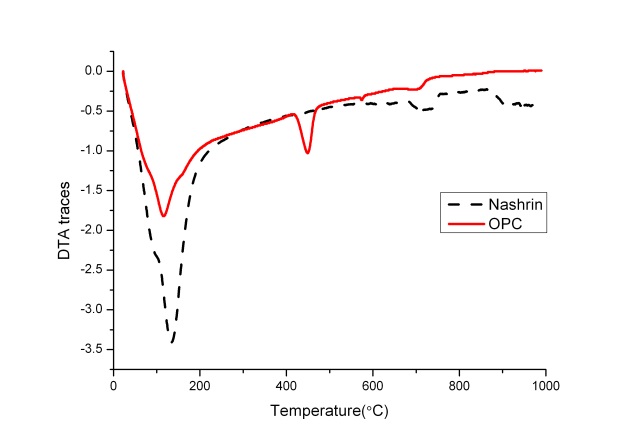 Fig.1 DTA thermograms of OPC and Nashrin matrices after ageing for 10 years at 253.2 X-ray diffraction XRD results (Fig.2) confirm that Nashrin is free of CH; and relatively large amounts of ettringite can be observed, confirming the DTA results above. A broad band between 2=32-33 reveals significant remnants of unhydrated belite clinker in Nashrin-based composites even after 10 years of ageing; this may be attributed to rapid water consumption during the hydration of calcium sulfoaluminate within the first 1-2 days, which leaves insufficient water for the hydration of belite at later ages.  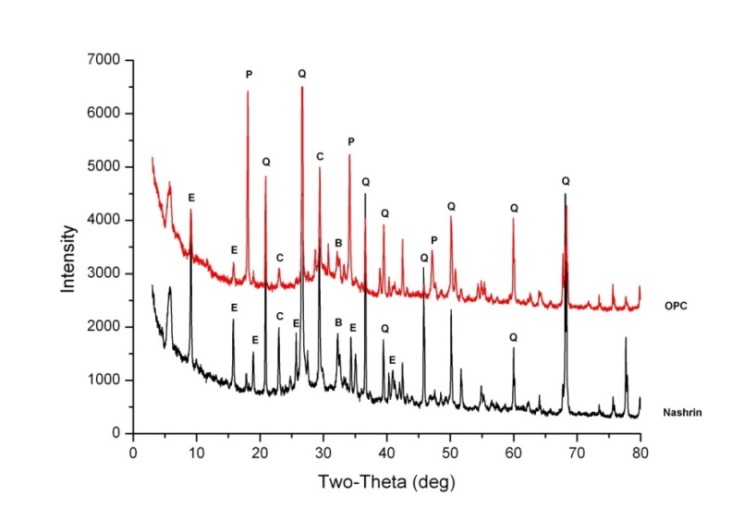 Fig.2 X-ray diffraction patterns of GRC samples aged for 10 years at 25 (E-ettringite, P-Ca(OH)2, Q-quartz, C-CaCO3, B- belite)3.3 Thin section petrography (TSP)At early ages the interfilamentary space in OPC/GRC (Fig.3.a) is mainly open (and thus filled with resin in TSP samples), in accordance with previous research [1]. After ageing for ten years, generated hydration phases exhibit a tendency to penetrate into the interfilamentary and interfacial spaces, as revealed in the thin section image. For the Nashrin-modified GRC (Fig.3.b) at early age, matrix has started to partially occupy the spaces within fibres. It is found that there is no obvious microstructural difference between the unaged and aged Nashrin/GRC [15], particularly focusing on the interfilamentary and interfacial microstructure, where there are hydrated phases penetrating between the fibres at early ages. 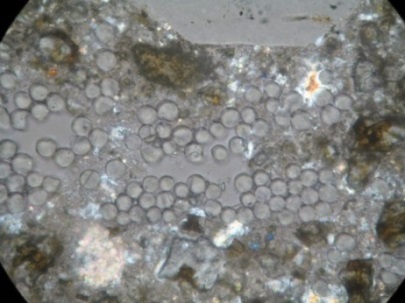 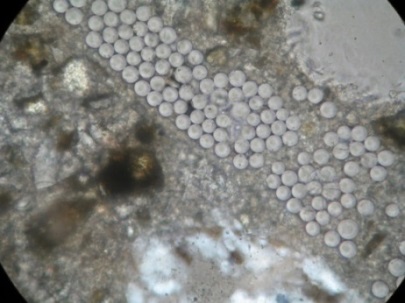 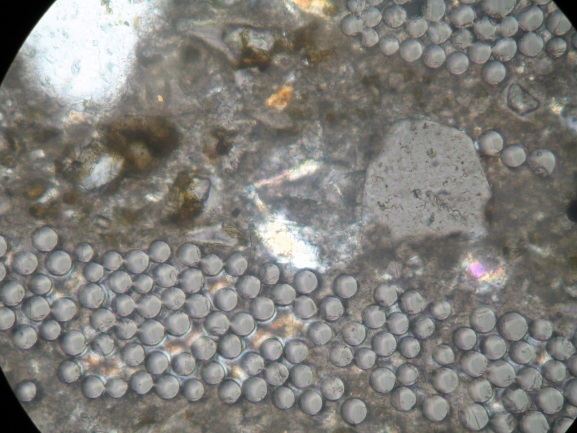 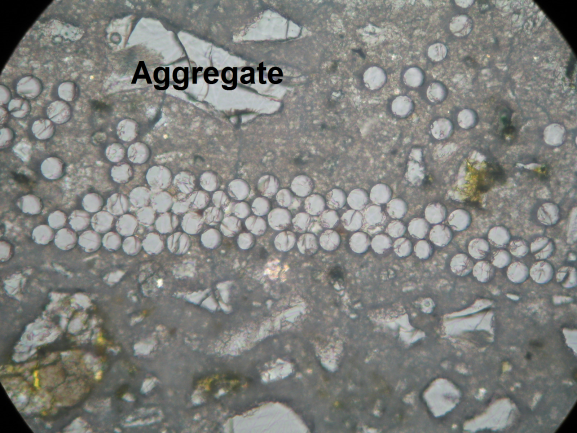                                            (a)                                                                  (b)Fig.3 Thin section images of unaged and aged composites under partially-crossed polarised light, polar crossed at 45; width of field 0.32mm; (a) OPC/GRC, (b) Nashrin/GRC3.4 SEM3.4.1 Aged petrographic samples Backscattered electron imaging of aged thin section petrographic Nashrin/ GRC is presented in Fig.4.a. The area studied is the same as that studied in its corresponding thin section image (Fig.3.b); a common characteristic feature (an aggregate particle) is labeled. A substantially dense microstructure around the glass fibre bundles was observed. Spaces between the fibres were partly ingressed by small amounts of hydration products but some air voids could also be identified according to their very dark greyscales. EDX results from Point 1 showed concentrations of CaO and SiO2 at the interfilamentary zone (46.0 wt. % and 28.4 wt. % respectively) with small amounts of Al2O3 and SO3 included. The Ca/Si ratio at Point 1 was 1.74 and the Al/Ca ratio was 0.33.Elemental mappings were used to study the spatial distributions of S, Ca and Al in the interfilamentary and interfacial area. Microanalysis of the interfilamentary spaces is shown in Fig.5. In the Al/Ca to Si/Ca ratio plot, a trend line joining C-S-H gel towards AFt type phases can be clearly identified, along with some scattered data with slightly higher Al/Ca ratio. The plot of S/Ca towards Al/Ca further confirms that there is a general trend line between clusters of C-S-H and AFt phases, with a slight deficiency in sulfate at some data points. Therefore it can be concluded that the interfilamentary phases in aged Nashrin/GRC are mainly C-A-S-H gel finely intermixed with AFt phases at various levels.  The observed microstructure of aged OPC/GRC (Fig.6.a) indicated that the spaces between the glass fibres were significantly filled with hydration products, mainly dominated by Ca and Si according to the elemental mappings. EDX spot analysis on Point 2, representative of the interfilamentary space, further reveals dominance of CaO (55.0 wt.%) and SiO2 (41.8 wt.%) at the interfilamentary space. Hardly any Al and S could be observed between fibres, thus eliminating the presence of ettringite and/or AFm in this zone. Abundance of Na and Zr on the fibre surface by mapping proves that the glass fibres used in this project belong to AR glass fibre, based on a Na2O-SiO2-ZrO2 system. Microanalysis at the interfilamentary space in aged OPC/GRC is shown in Fig.7. The Al/Ca against Si/Ca plot indicates the existence of C-S-H gels at the spaces between fibres, and the data exhibited a tendency towards the origin of the plot, which represents CH. The S/Ca against Al/Ca plot further confirms the fine intermixture of CH and C-S-H. This is contrary to the previously reported studies on OPC/GRC [6, 18, 19]; most of which stated that the composition of the precipitated hydration phases was predominantly crystalline CH within the interfilamentary space. The mean Ca/Si ratio of the C-S-H gel in this study is 1.5 (n=8, s=0.017), which agrees with the range of 1.2-2.3 for neat OPC paste reported in literature [20].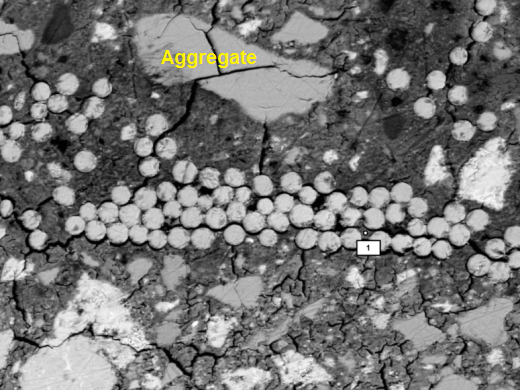 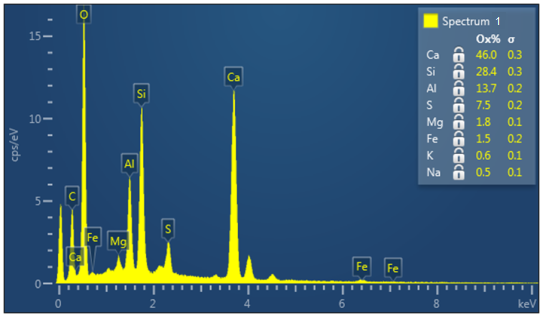                       (a)                                                                         (b)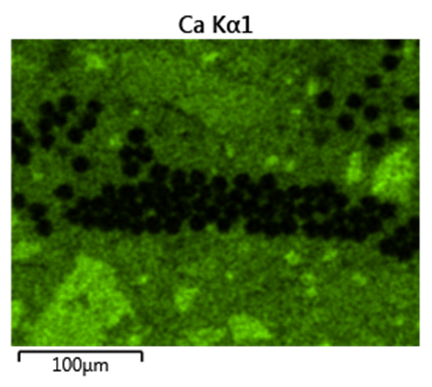 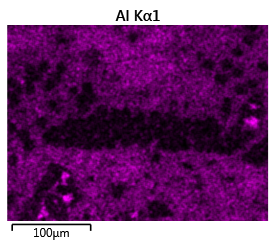 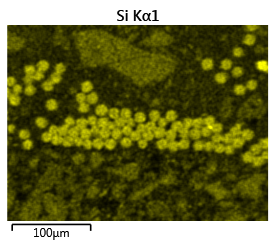 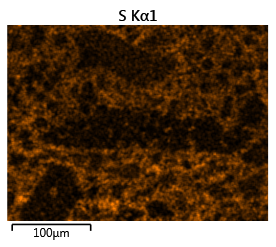 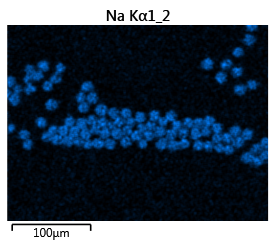 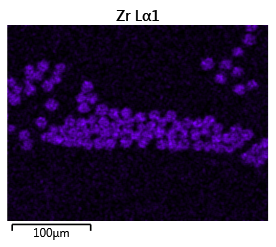 Fig.4 Microstructure of Nashrin/GRC aged for 10 years; (a) Backscattered image at a magnification of 400, width of field 326; (b) spot analysis of point 1; (c) element mappings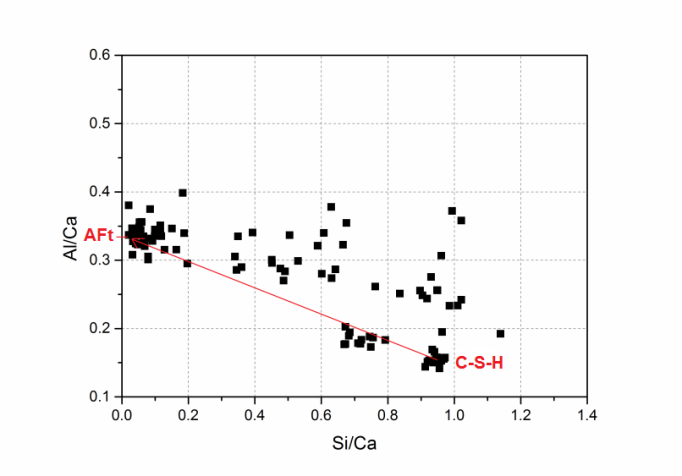 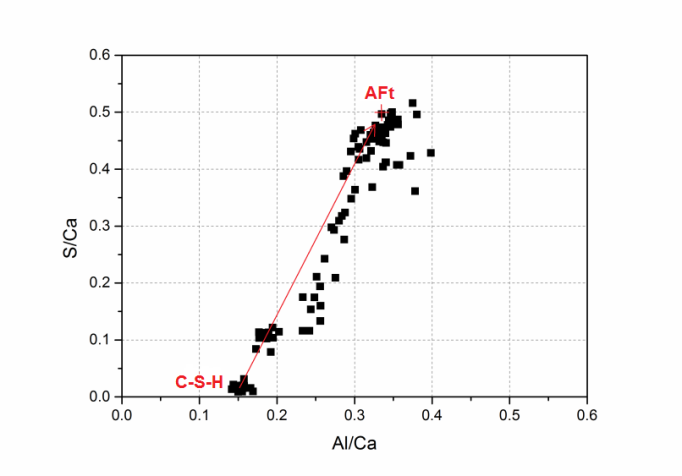 Fig.5 Scatter graphs of atomic ratios within glass fibres of Nashrin/GRC aged for 10 years at 25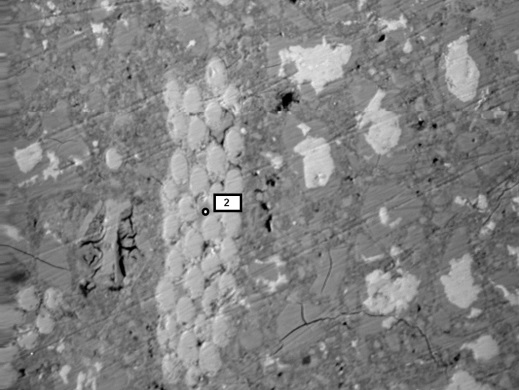 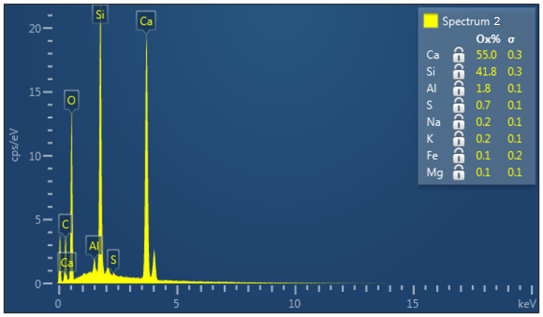 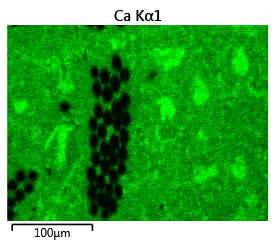 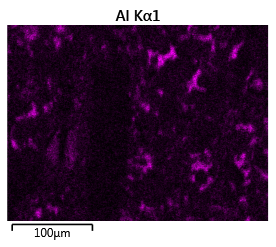 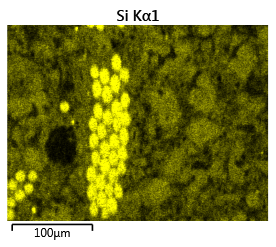 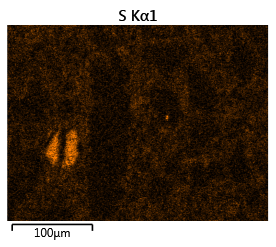 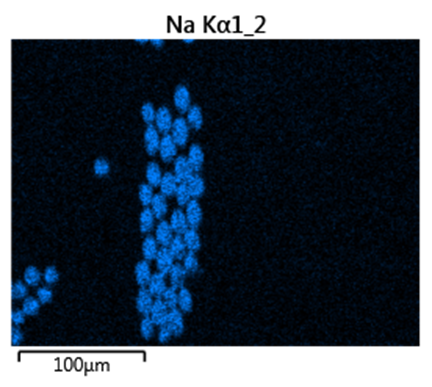 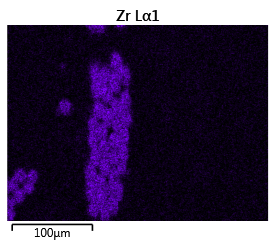 Fig.6 Microstructure of OPC/GRC aged for 10 years; (a) Backscattered image at a magnification of 400, width of field 326; (b) spot analysis of point 2; (c) element mappings        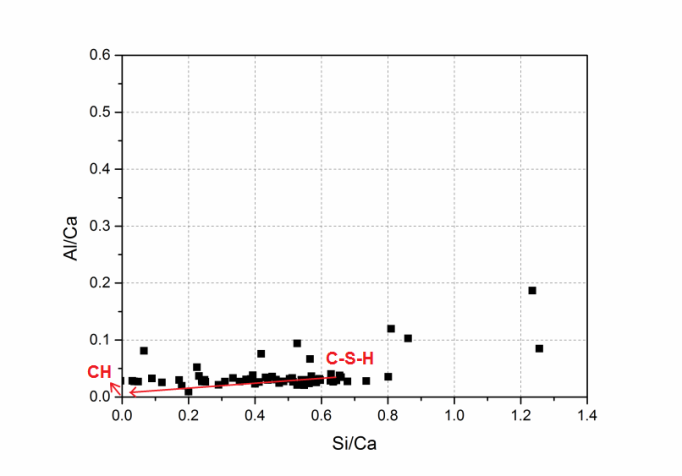 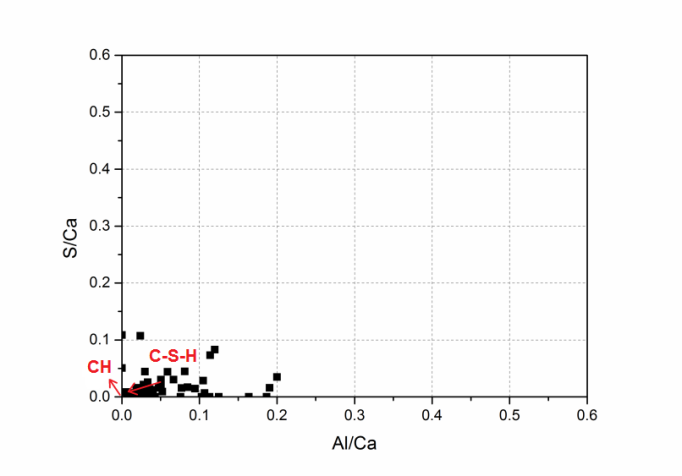 Fig.7 Scatter graphs of atomic ratios within glass fibres of OPC/GRC aged for 10 years at 253.4.2 Fracture surfacesMicrostructural observations of the fresh fracture surface of Nashrin/GRC demonstrated well-preserved bundled features of glass fibres after 10 years ageing (Fig.8.a). Most of the fibres were pulled out rather than fractured, indicating desirable composite mechanical properties in Nashrin matrix. Spaces between filaments were occasionally occupied by small amounts of hydration products, adhering on parts of the fibre surfaces; but the overall interfilamentary spaces remained vacant generally. This loose distribution of individual glass fibres within the bundle confers flexibility when forces are applied, which could significantly increase the post-peak toughness of such GRC composites. In contrast, observation of the fractured surfaces in OPC/GRC (Fig.8.b) showed significant fracturing of fibres. The spaces between the filaments were fully densified by infilling with hydration products (intermixtures of CH and C-S-H according to microanalysis in Fig.7), which would increase the bond between fibres and turn the composite into a rather rigid structure. Bundle filling may also lead to detrimental fibre embrittlement [21, 22] and fibre reinforcement would consequently lose its ability to provide toughness in GRC to some extent. There was an extremely intimate contact between matrix and fibre bundle, which would be less able to arrest cracks upon reaching the interfacial zone than the less intimate, more friable interface seen in the Nashrin composites.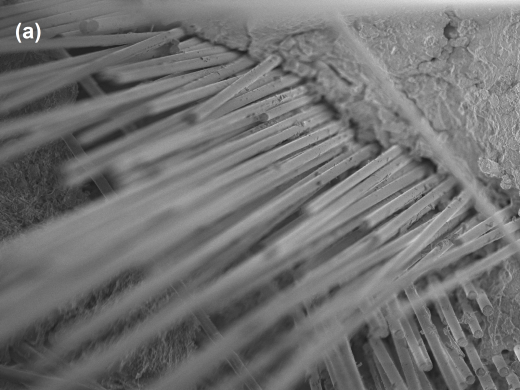 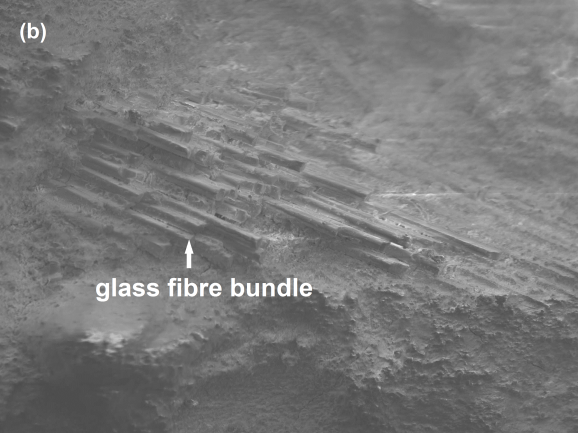 Fig.8 Secondary electron images of fractured GRC composites aged for 10 year at a magnifications of 200, width of field 652m; (a) Nashrin/GRC (b) OPC/GRC3.5 Mechanical test Bending performances of OPC/GRC and Nashrin/GRC with different curing regimes are present in Fig.9.a and Fig.9.b respectively. Data for the unaged and accelerated aged samples was extracted from a previous study [9], compared with the normal aged samples tested in the present study. At early ages, unaged OPC/GRC and Nashrin/GRC composites exhibited comparable bending performances. Both materials demonstrated similar ductile properties with an ultimate strain value of ~0.8%.For the Nashrin/GRC, there was insignificant change in its bending performance after 140 days cured at 50. With the progress of accelerated curing for 316 days (this is equivalent to about 6 years ageing at 25 [9]), composites exhibited a medium strength reduction from 30 MPa in the unaged to 20 MPa. Under normal ageing for 10 years at 25, Nashrin/GRC remained much of its toughness; the ultimate strain value reduced to ~0.5% in comparison to ~0.7% after accelerated aged for 316 days. The fibres still showed considerable ability to carry stress alone by bridging cracks. However, composite strength of the normal aged composite maintained almost the same as that in the unaged sample, which is inconsistent with the accelerated ageing testing.   After accelerated curing for 140 days at 50 (this is equivalent to about 8 years at 25 [9]), OPC/GRC demonstrated significant degradation in both bending strength and ultimate strain. Severe brittleness occurred with a tensile strain of only ~0.06% in comparison to 0.8% for the unaged sample and bending strength was reduced from 27 MPa to 11 MPa. After ageing for 10 years at 25, the OPC composite suffered significant brittleness with a low ultimate strain value of 0.09% but unlike the accelerated ageing results, composite strength reduction was not found. In the normal aged OPC/GRC, glass fibres had lost their functions to compensate for the low toughness of the cementitious mortar. Such stress variation with strain could be explained that immediately after a crack occurred, the fibre bundles were sufficiently densified by interfacial deposition of CH/C-S-H intermixture with ageing, such that they could not arrest the crack growth. Consequently it led to the catastrophic loss of bending toughness in OPC composite. However, the microstructure observed on the fractured surfaces (Fig.8.b) also confirms such mechanism causing the toughness degradation of the OPC composite.By comparing accelerated ageing and normal ageing for both GRC materials, it can be summarised that accelerated ageing testing cannot completely fulfill its potential to provide true information on the degradation process of GRC composites. Severe composite strength reduction has not been found in both Nashrin/GRC and OPC/GRC under normal ageing; this is different to most of the previous research [5, 9, 19], which proposed that degradation of GRC composites is a combination of significant reductions in both strength and ductility as time develops, whereas only brittleness is confirmed in the present study. It would appear that at ageing temperatures closer to those encountered in-service, mechanisms that lead to enhanced fibre-matrix bond (densification, precipitation of both CH and C-S-H at the interface and between the fibres, etc.) may have a greater role to play in degradation than mechanisms associated with fibre weakening. Nevertheless, accelerated ageing can still be very useful in comparing the time-dependent behaviors of GRC made by different matrix in a preliminary investigation. Nashrin/GRC indicates advantageous bending performance under both accelerated ageing and normal ageing in the study, which reinforces the confidence of its application in the GRC industry.  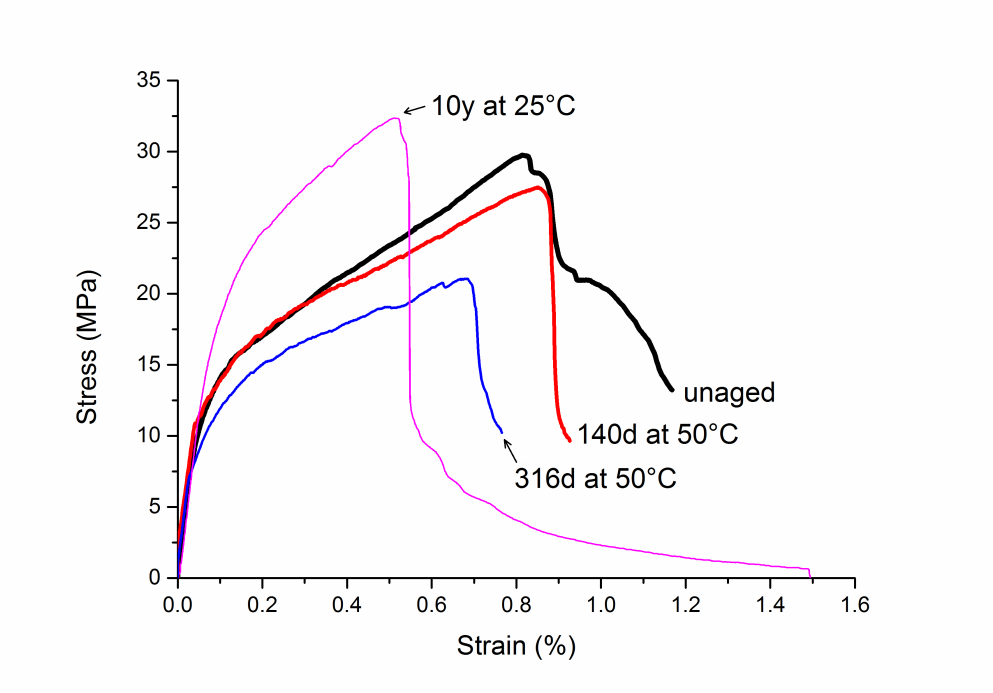 (a)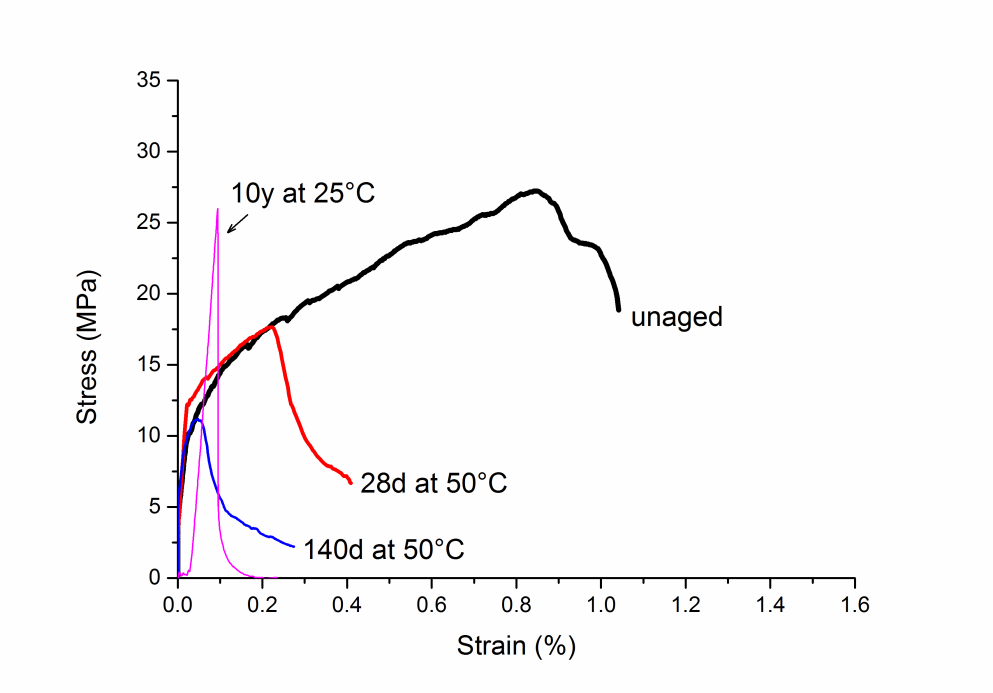 (b)Fig.9 Stress-strain curves of GRC composites with different curing regimes: unaged, accelerated aged at 50 and normal aged at 25; (a) Nashrin/GRC, (b) OPC/GRC Note: the unaged and accelerated aged data of both samples was extracted from reference [9].4. ConclusionsAfter 10 years ageing at 25, severe degradation was observed in OPC composites. It exhibited a brittle behavior with abrupt fibre fracture, accompanied by severe densification within and around fibres. Hydrating phases precipitated at the interfilamentary spaces are intermixtures of CH and C-S-H according to microanalysis. In calcium sulfoaluminate-based composites, matrix started to occupy the spaces between filaments at early age but more detrimental bundle filling and densification at the interfacial zone did not develop with ageing. Finely intermixed C-S-H gel with AFt phases is adhered occasionally near the fibre surface.Bending tests of aged Nashrin/GRC indicated good flexural and toughness properties after 10 years ageing at 25, in contrast to OPC composites. This reinforces the confidence of its more widespread application in industry in terms of long-term durability. Samples aged at 25 displayed loss of toughness, but not loss of strength as predicted by accelerated ageing models. This would suggest that densification mechanisms are more important than fibre weakening mechanism with regard to long-term performance of GRC composites. Acknowledgement The authors would like to thank China Scholarship Council in association with University of Leeds Scholarship to provide the funding for this project.Reference1.	Bentur, A. and S. Mindess, Fibre reinforced cementitious composites. 1990, London: Elsevier Applied Science.2.	Majumdar, A. J. and V. Laws, Glass fibre reinforced cement. 1991: Oxford: BSP Professional Books.3.	Bentur, A. Mechanisms of potential embrittlement and strength loss of glass fiber reinforced cement in Proceedings of durability of glass fibre reinforced concrete symposium. 1985.4.	Purnell, P., et al., Accelerated ageing characteristics of glass-fibre reinforced cement made with new cementitious matrices. Composites Part a-Applied Science and Manufacturing, 1999. 30(9): p. 1073-1080.5.	Orlowsky, J. and M. Raupach, Modelling the loss in strength of AR-glass fibres in textile-reinforced concrete. Materials and Structures, 2006. 39(6): p. 635-643.6.	Devekey, R.C. and A.J. Majumdar, Interfacial bond strength of glass fibre reinforced cement composites. Journal of Materials Science, 1970. 5(2): p. 183-&.7.	Glasser, F.P. and L. Zhang, High-performance cement matrices based on calcium sulfoaluminate-belite compositions. Cement and Concrete Research, 2001. 31(12): p. 1881-1886.8.	Arjunan, P., M.R. Silsbee, and D.M. Roy, Sulfoaluminate-belite cement from low-calcium fly ash and sulfur-rich and other industrial by-products. Cement and Concrete Research, 1999. 29(8): p. 1305-1311.9.	Purnell, P. and J. Beddows, Durability and simulated ageing of new matrix glass fibre reinforced concrete. Cement & Concrete Composites, 2005. 27(9-10): p. 875-884.10.	Pera, J. and J. Ambroise, New applications of calcium sulfoaluminate cement. Cement and Concrete Research, 2004. 34(4): p. 671-676.11.	Purnell, P., et al., Service life modelling of fibre composites: A unified approach. Composites Science and Technology, 2008. 68(15-16): p. 3330-3336.12.	Litherland, K.L., Oakley DR, Proctor BA, The use of accelerated ageing procedures to predict the long-term strength of grc composites. Cem Concr Res, 1981. 11: p. 455-466.13.	Singh, B. and A.J. Majumdar, The effect of sand addition on the properties of grc. International Journal of Cement Composites and Lightweight Concrete, 1987. 9(2): p. 75-79.14.	John, D. A., A. B. Poole. and I. Sims., Concrete Petrography, 1998: London: Arnold Publishers. 15.	Purnell, P., et al., Microstructural observations in new matrix glass fibre reinforced cement. Cement and Concrete Research, 2000. 30(11): p. 1747-1753.16.	Head, M., Influence on the interfacial transition zone (ITZ) on the properties of concrete, in School of Civil Engineering2001, University of Leeds.17.	Taylor, H.F.W., Cement chemistry,. 2nd edition, ed. 1997, London: Thomas Telford.18.	Katz, A. and A. Bentur, Mechanisms and processes leading to changes in time in the properties of CFRC. Advanced Cement Based Materials, 1996. 3(1): p. 1-13.19.	Butler, M., V. Mechtcherine, and S. Hempel, Experimental investigations on the durability of fibre-matrix interfaces in textile-reinforced concrete. Cement & Concrete Composites, 2009. 31(4): p. 221-231.20.	Richardson, I.G., The calcium silicate hydrates. Cement and Concrete Research, 2008. 38(2): p. 137-158.21.	Butler, M., S. Hempel, and V. Mechtcherine, Modelling of ageing effects on crack-bridging behaviour of AR-glass multifilament yarns embedded in cement-based matrix. Cement and Concrete Research, 2011. 41(4): p. 403-411.22.	Cohen, Z. and A. Peled, Controlled telescopic reinforcement system of fabric-cement composites - Durability concerns. Cement and Concrete Research, 2010. 40(10): p. 1495-1506.OxideSiO2CaOAl2O3SO3Fe2O3ZrO2MgONa2OK2OTiO2LOIO51.0325.082.821.941.120.820.380.640.470.2615.44N51.9119.355.054.990.680.561.700.550.610.2814.32